Дополнительное занятие Разминка – ПЕРЕЙДИТЕ ПО ССЫЛКЕ И ВЫПОЛНИТЕ УПРАЖНЕНИЯhttps://www.youtube.com/watch?v=RfcYle7sg2cВыполните упражнения, показанные на картинках.Все упражнения повторить по 10 раз (сделать 2 подхода)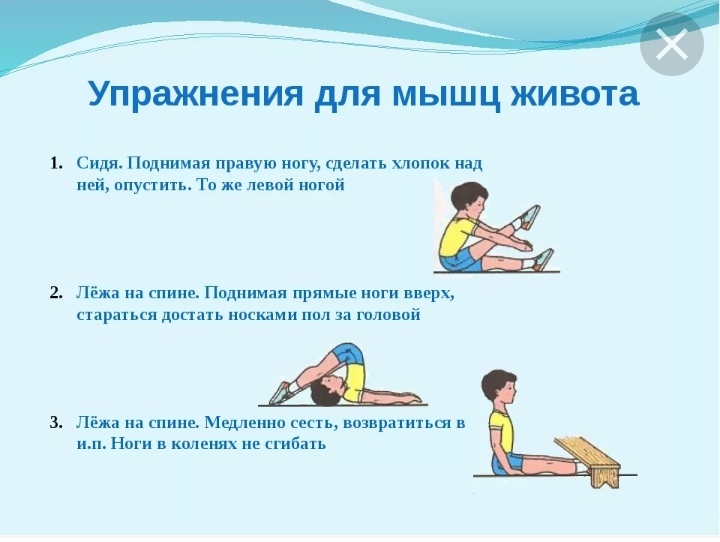 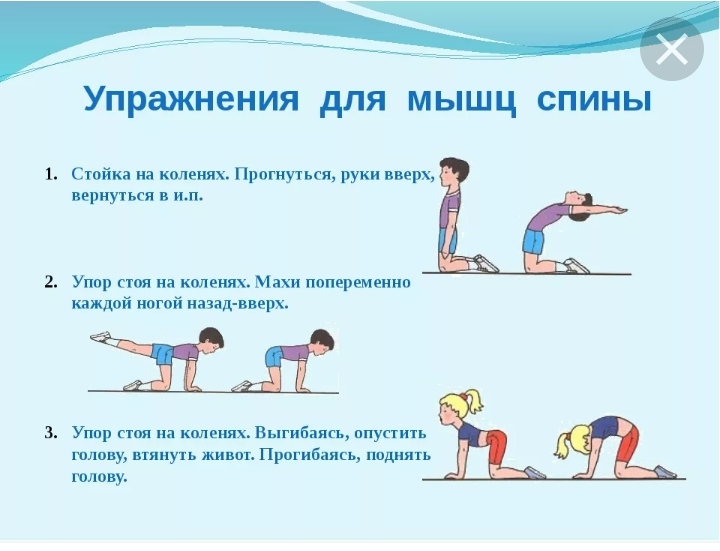 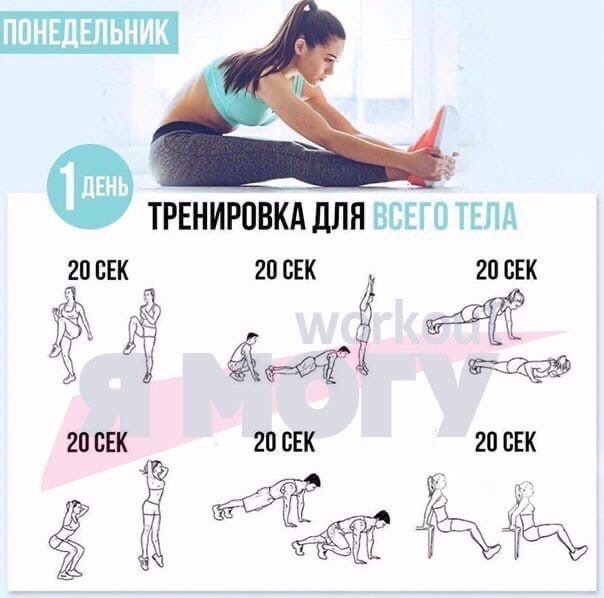 